Załącznik 3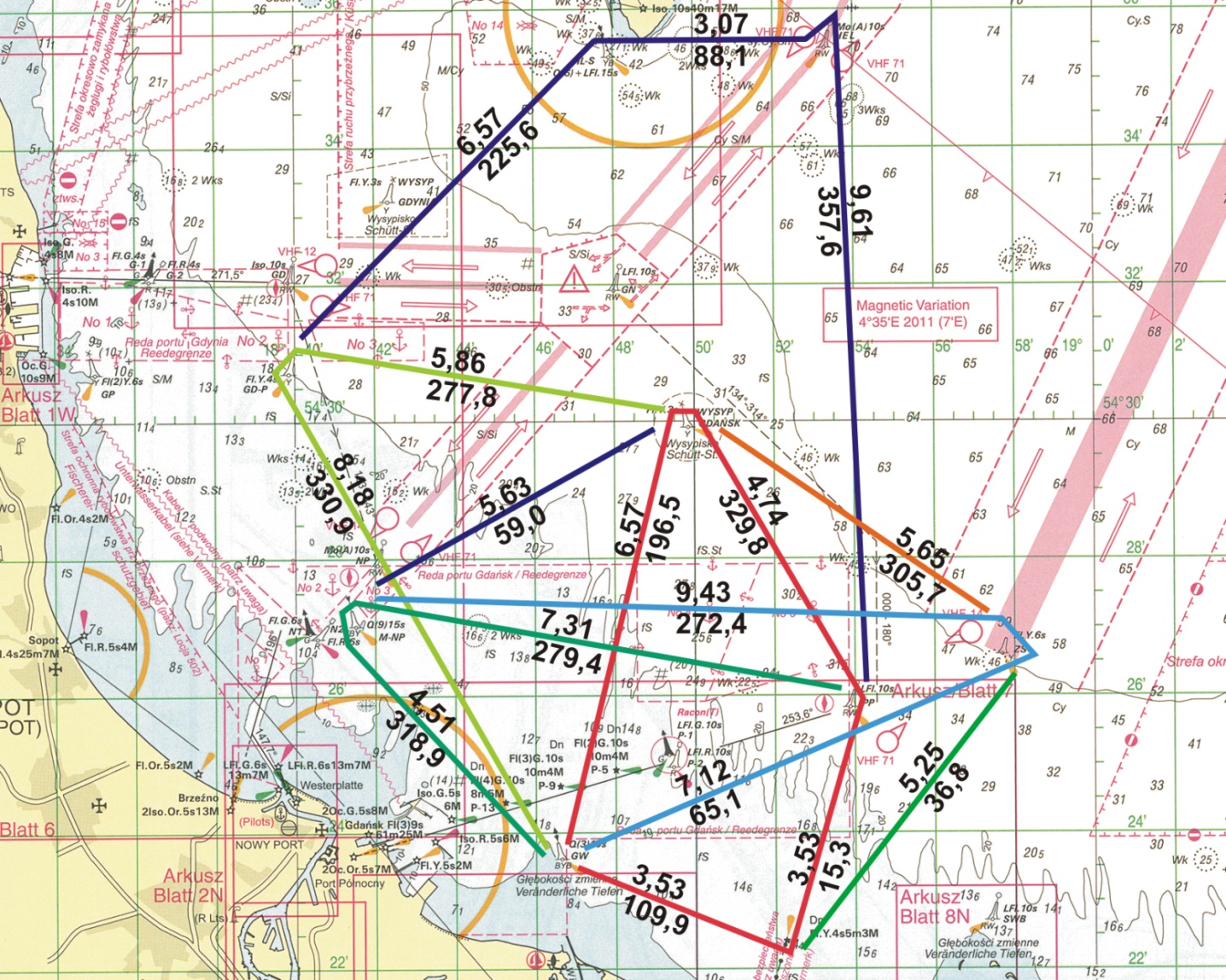 